Pročitaj rečenice. to   je		.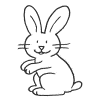 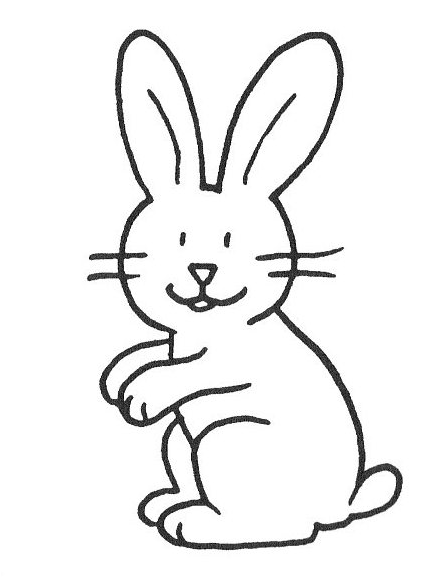 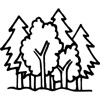 	    je   u		   .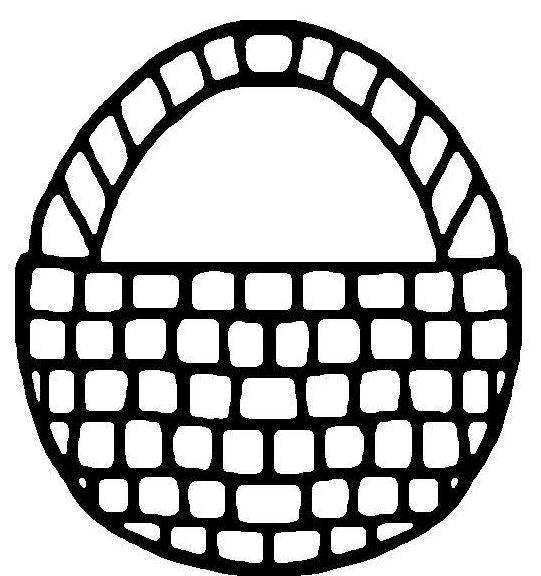 	  ima		   .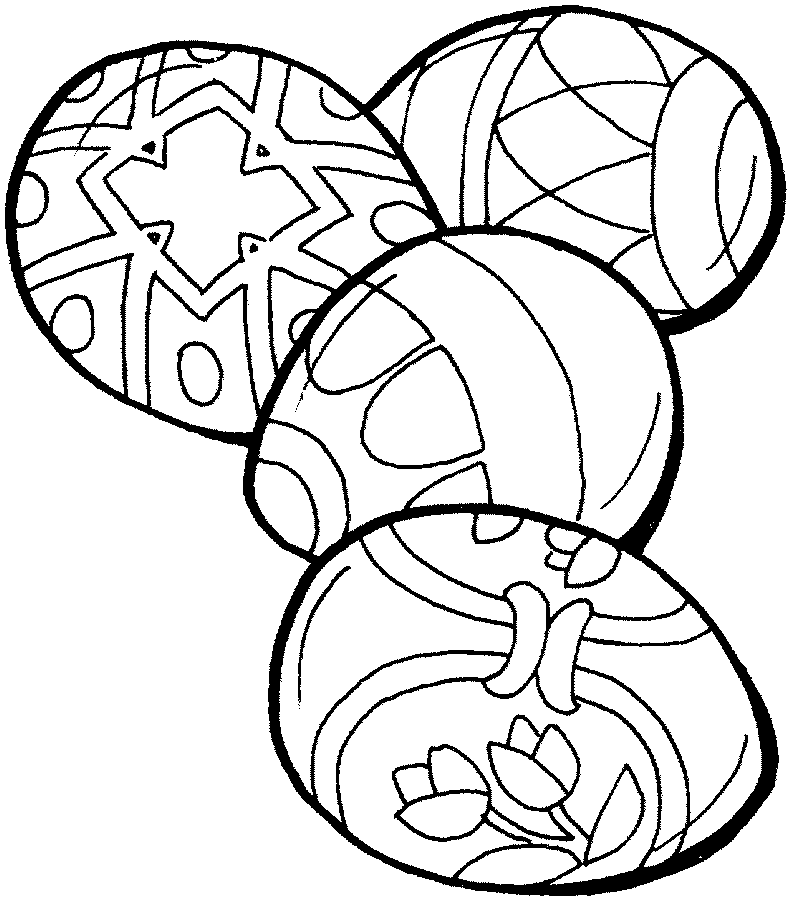 u		       su 		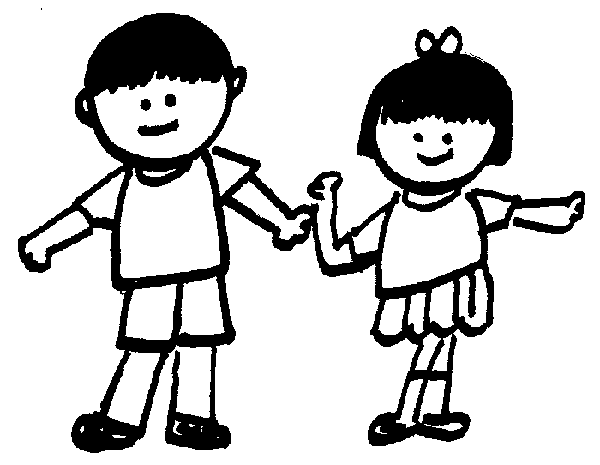 to    su		   .				.				  .				    .Roditelj/udomitelj čita pjesmicu stih po stih, dijete ponavlja ako može. Provjeriti razumijevanje pjesme uz pitanja koja su dolje navedena. Zaokružiti sliku koja predstavlja točan odgovor. Zatim pokušati globalno (ne čitati slovo po slovo nego svaki slog zajedno TO, SU, IMA..) pročitati rečenice koje su dolje navedene. Srce čitamo kao „VOLI“. Na kraju spojimo crtom zeca, košaru, pisanice i djecu.Listić u suglasnosti preuzet od logopedinje Žikić Kralj. Prilagođen je potrebama aktivnosti odgojno-obrazovnog područja Komunikacije. 